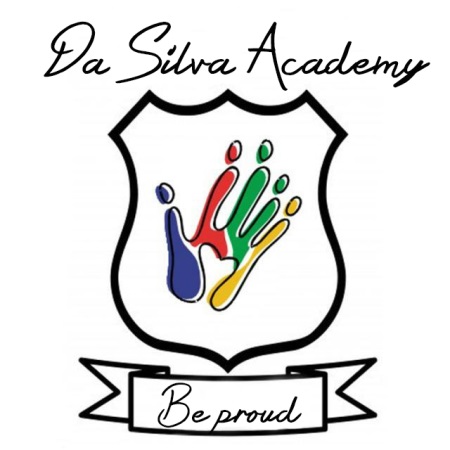 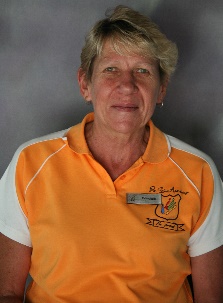 From the Principals DeskDear Parents,Welcome back after a restful holiday. We are now in Term 2 of 2017. Our learners at the Academy come first and it is necessary for your child to use every minute of teaching optimally. Support your child in attending school, motivate them and support them with their exams and assessments. It is with great pleasure to announce that we have had our first official PTA (Parent Teacher Association) committee, for the minutes of the PTA meeting you can download the resource on the Da Silva Academy app. Thank you to these parents that are willing to give up their time. There was excellent input and suggestions from the parents. A very big thank you to Mr Lekone, father of Ditebogo Lekone in Grade 2C for his donation. With this donation, we were able to purchase a projector and screen for the assembly hall where teachers can now incorporate technology in their teaching. Technology is advancing every day and has become a very important aspect in education. Thank you to all new and current parents that attended our Open Day on Saturday 22 April 2017. My thanks to all our hard-working staff who put their all in to making parents and learners feel welcome and show that Da Silva Academy is a school to Be Proud of. Teaching really is a calling, and our children are very lucky to have such hard working and dedicated people as role models in their lives. My appreciation goes to the parents of the school who are so supportive. Educating children is a team effort and it is vital that we work closely together. We are your partners and walk this path with pleasure with you. 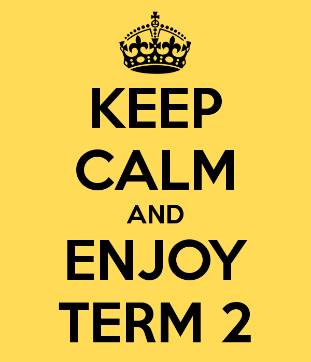 Mrs. A. van der Berg.Head of Academics (Grade 1- Grade 7) 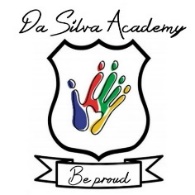 Dear Parents,A warm welcome back to all parents and learners. Term 2 is upon us and we all look forward to what the new term has in stall for us. Term 2’s agenda has been added to the letter, please note that dates are subject to change throughout the term. Well done to all learners that got certificates for top academic. We are very proud of all our learners and hope that term 2 will be just as successful. All grades will be going on their second outing for the year. The creche class has already gone for their outing to the Rustenburg fire department in corporation of the careers theme. They had a wonderful time learning about what our fire fighters do for us. Grade 3 learners have also gone on their outing for Term 2 to Kgaswane Nature Reserve and enjoyed themselves thoroughly. As Miss Novela mentioned in the March newsletter, we choose a student of the month every month and only 2 learners out of each class is chosen every month. We strive for our learners to be the best in their academics, behavior and sports. We want our learners to know that we acknowledge their Proudness of being part of Da Silva Academy Primary by rewarding them with the Student of the Month certificate. 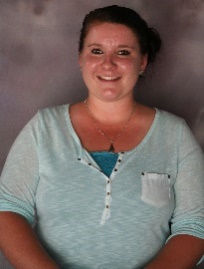 Good luck to all learners for Term 2 of 2017, may it be successful in all ways possible.Yours sincerely,Miss Hautmann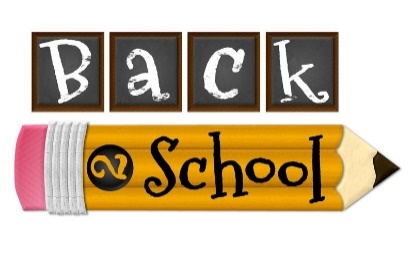 Head of Pre-Primary (Grade 0-Grade R) Dear Parents,  Welcome back to the second term and I hope that everyone is well rested and ready for term 2.

I would like to congratulate all the learners that received a silver, gold or platinum award, well done and keep it up, and for the learners that didn't get any award for last term, there is still room for improvement. Our grade 00 learners went on an educational outing (trip) on the 21st of April and they had lots of fun. Since our theme (Grade R's) for the next two weeks is on Animals, Grade R's will be having a toy day on the 05th of May 2017. Learners can bring any animal toy to school e.g a teddy bear. This is for learners to practice storytelling and also work on their language skills. We also plead with parents to be more involved in their child's school work. We need to work together (team work) as parents and teachers to ensure that our learners keep improving academically, physically and also emotionally. Remember to "Train up a child in the way he should go so that when he is old he will not depart from it"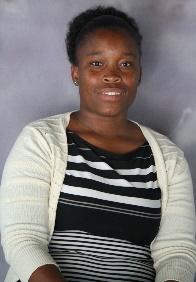 Yours Sincerely, Miss NovelaHead of Sports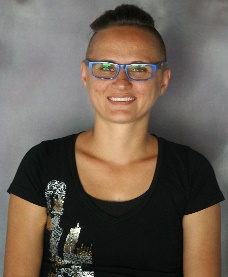 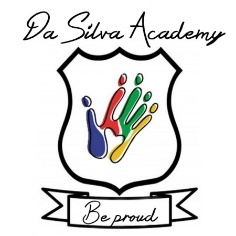 Dear Parents,Welcome back to all learners and parents. Trust that everyone had a restful and blessed Easter holiday. Our sports practices have started and are going well. Please take note of the days and times that the different sports practices take place: Monday:Netball- Grade 1 and Grade 2- 14:00-16:00. 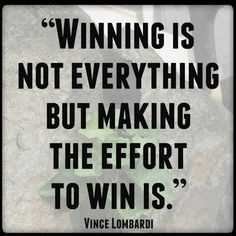 Choir- 14:00-15:30Tuesday:Netball- Grade 3- Grade 5- 14:00-16:00. Hockey- Grade 1 and Grade 2- from 14:00-16:00 Wednesday:Netball- Grade 3- Grade 5- 14:00-16:00. Soccer- Grade 1- Practice 13:30-14:30 and Grade 2 14:30-15:30. Choir- 14:00-15:30Thursday: Netball- Grade 1 and Grade 2- 14:00-16:00. Hockey- Grade 3-Grade 5- Practice will be on Thursdays 14:00-16:00Friday:Soccer- Grade 3- 13:30-14:30 Soccer- Grade 4-6- 14:30-15:30 Eco-Club- 14:00-16:00Please note that letters were sent home stating who made the team last term and only these learners need to attend the practices. Thank you to the parents that have bought the learners their equipment as requested per activity. If equipment has not yet been purchased please do so as soon as possible as practices are well underway. Good luck to all learners and may it be a fun filled term Yours sincerely,Miss. B. GrobbelaarFinancial ManagerDear parents,Welcome back to Term 2. Hope that this term will be productive and successful. Just a thank you from my side to all parents that are up to date with their school fees as this makes it possible for Da Silva Academy to grow and better all things for our learners. As noted by the letter concerning 2018 fees, there have been changes made to benefit all parents. We understand that times are difficult and are aware of our economy and therefore would like to help our parents where possible. 2018 registrations are now open and will close on 30 June 2017. Please make sure to register learners before or on this date as we have limited space available and outside registrations are coming in. May we all have a lovely and restful long weekend. Kind Regards,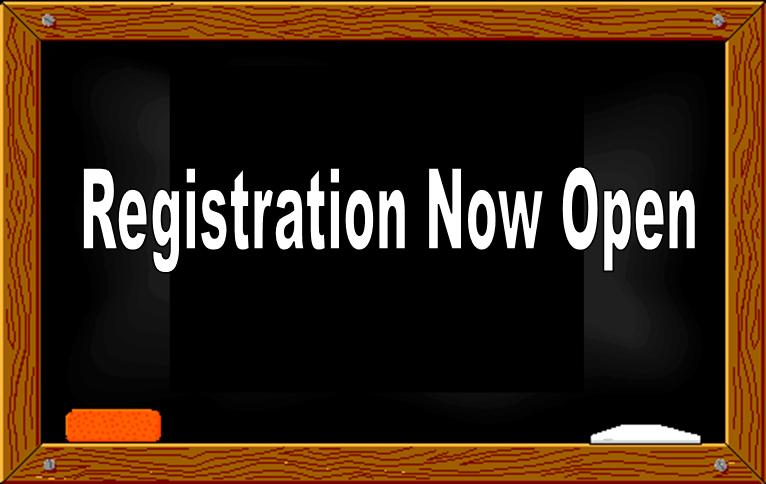 Financial ManagerMr T. Silva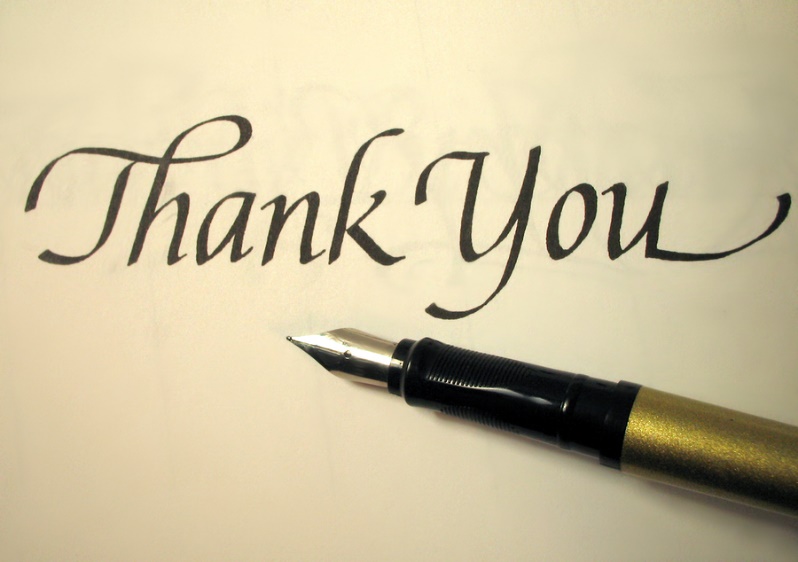 Program For April/May2017N.B- Please take note of the following dates and activities: *PLEASE NOTE DATES ARE SUBJECT TO CHANGE.*DateDayActivity Additional Information27 April 2017ThursdaySCHOOL CLOSEDPublic Holiday (Freedom Day)28 April 2017FridaySCHOOL CLOSEDSchool Holiday01 May 2017MondaySCHOOL CLOSEDPublic Holiday (Workers Day)03 May 2017WednesdayConquesta EntriesConquesta entries close05 May 2017FridayGrade 4-Grade 7 Outing05 May 2017FridayGrade R “Toy Day”Grade R learners to bring any animal toys to incorporate in their animals theme. 11 May 2017ThursdayGrade 2 Outing 12 May 2017FridayGrade R Mother’s Day TeaAll Grade R mommies are invited for the Mother’s Day Tea. 12 May 2017Friday Clinic Clinic will be coming to school for ONLY the creche class and Grade R learners. 19 May 2017FridayRecycling ProjectsALL learners to bring a recycling project to school. 24 May 2017WednesdayGrade R Information EveningONLY 4-5 class parents are invited for the Grade R Information Evening from 16:30pm 26 May 2017FridayGrade 1 OutingTerm 2Term 2Term 250 Student Days- 50 Staff Days50 Student Days- 50 Staff Days50 Student Days- 50 Staff DaysSchool OpensTuesday 18 April 2017Staff and LearnersGrade 00 OutingFriday 21 April 2017Grade 3 Outing 26 April 2017Public HolidayThursday 27 April 2017Freedom DaySchool HolidayFriday 28 April 2017School HolidayPublic Holiday Monday 1 May 2017Workers DayConquesta EntriesWednesday 3 May 2017Conquesta Entries CloseGr 2 OutingThursday 11 May 2017ClinicFriday 12 May 2017Clinic will be coming to school for creche class and Grade RMother’s Day TeaFriday 12 May 2017All Grade R mommies are invited to the Mother’s Day Tea. Recycling ProjectsFriday 19 May 2017Grade R Information EveningWednesday 24 May 20174-5 Class parents are invited to the Grade R Information Evening from 16:30pmGrade 1 OutingFriday 26 May 2017Grade 4 Outing Wednesday 31 May 2017Book DayFriday 2 June 2017WHOLE school dresses as their favourite book character for the day to celebrate book day. Exams Monday 12 June 2017Grade 4- Grade 6: Mid-year ExamsPublic Holiday Friday 16 June 2017Youth DayGrade 5, Grade 6 and Grade 7 OutingWednesday 21 June 2017Grade R outing Friday 23 June 2017School Closes (11:00am)Friday 30 June 2017Second Term Ends